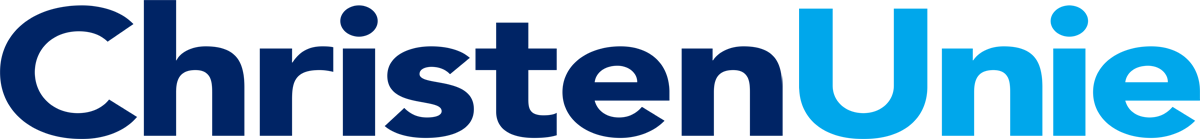 Motie Aanvullend gaswinningsakkoordDe Raad van de Gemeente Groningen in vergadering bijeen op 17 december 2014 besprekende de collegebrief ‘Voortgang aanpak aardbevingen’ constaterende dathet gebied dat is getroffen door aardbevingen fors is toegenomen;het risico dat de stad Groningen, in navolging van het Ommeland, hiermee loopt groter wordt;overwegende datProvinciale Staten van Groningen onlangs het Akkoord ‘Vertrouwen op Herstel, Herstel van Vertrouwen’ besproken hebben;zij in motie het college van Gedeputeerde Staten hebben opgeroepen alles in het werk te stellen om de uitvoering van het Akkoord te verbeteren en te versnellen;het van belang is om samen met het Ommeland bij monde van de Provincie in de aanpak van de aardbevingsproblematiek op te trekken;verzoekt het collegealles in het werk te stellen om de uitvoering van het Akkoord te verbeteren en te versnellen;samen met de Provincie bij de NAM en het Rijk te bewerkstelligen dat er een aanvulling op het Akkoord komt, waarin in ieder geval wordt geregeld dat er voldoende passende voorzieningen en financiële middelen beschikbaar komen voor allen die hinder/schade ondervinden van de aardbevingen, maar tot nu toe buiten de werkingssfeer van het huidige Akkoord vallen;de belangen van de burgers te beschermen door er, samen met de Provincie, bij het Rijk op aan te dringen de publieke belangen zeker te stellen, door het borgen van de kwaliteit en het versnellen van de aanpak van de problemen, waarbij een grotere rol voor de Rijksoverheid is voorzien;en gaat over tot de orde van de dag.Edward Koopmans	ChristenUnie	